Coming
soon! 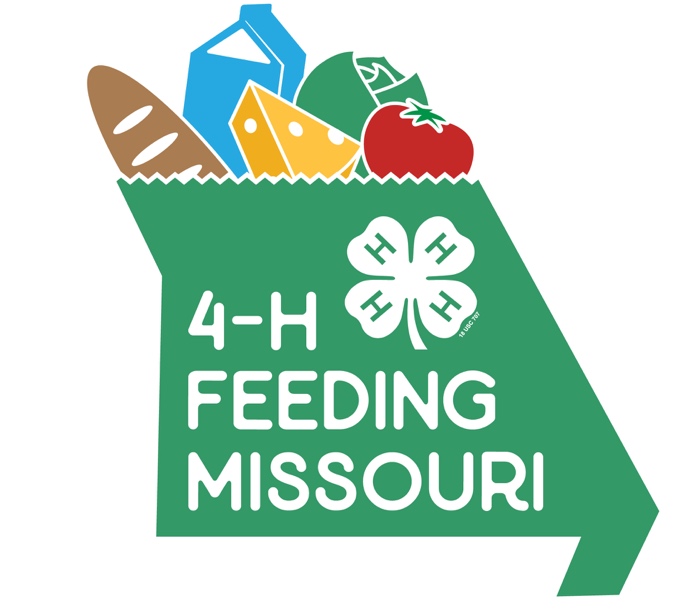 4-H Feeding Missouri
Statewide Food Drive February 1-28, 2019 Get involved! Help fight hunger across Missouri!1 million meals!
That’s our goal!From February 1-28, 4-Hers across Missouri will partner with Feeding Missouri in a friendly service competition.Help organize and/or participate in:Food drivesFundraisingVolunteering at local food banks and pantriesOutreach to educate communities about hunger and food insecurityLearn more at 4h.missouri.eduor contact (Club name) at (phone) or (email)